                                                                                                                                                                                                                                                                                                                                                                                                                                                                                                                                                                                                                                                                                                                                                                                                                                                                                                                                                                                                                                                                                                                                                                                                                                                                                                                                                                                                                                                                                                                                                                                                                                                                                                                                                                                                                                                                                                                                                                                                                                                                                                                                                                                                                                                                                                                                                                                                                                                                                                                                                                                                                                                                                                                                                                                                                                                                                                                                                   医  疗 广 告 审 查 证 明注：本审查证明原件须与《医疗广告成品样件》审查原件同时使用方具有效力。（注意事项见背面）                   （审查机关盖章）                                   2023年10月24日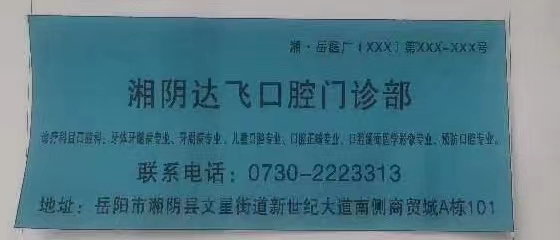 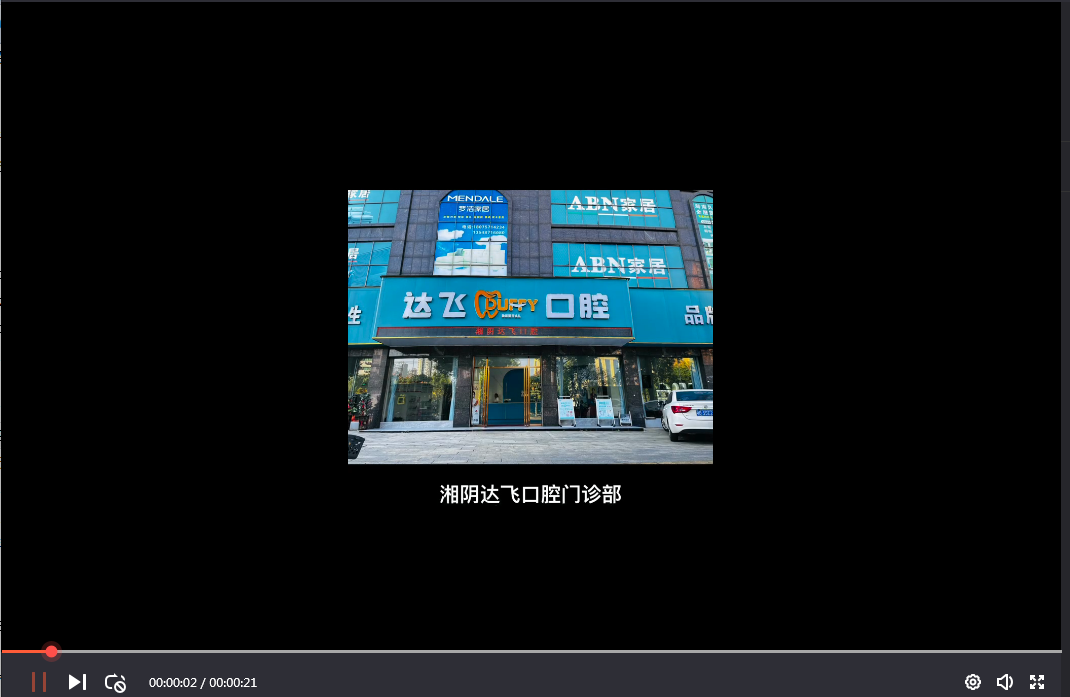 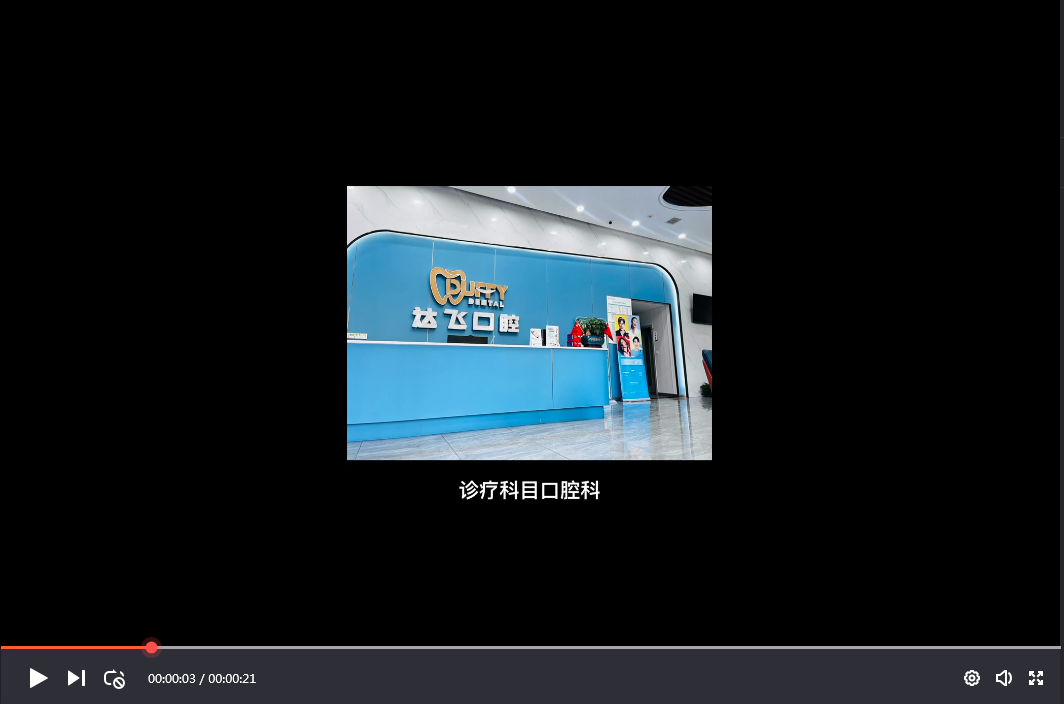 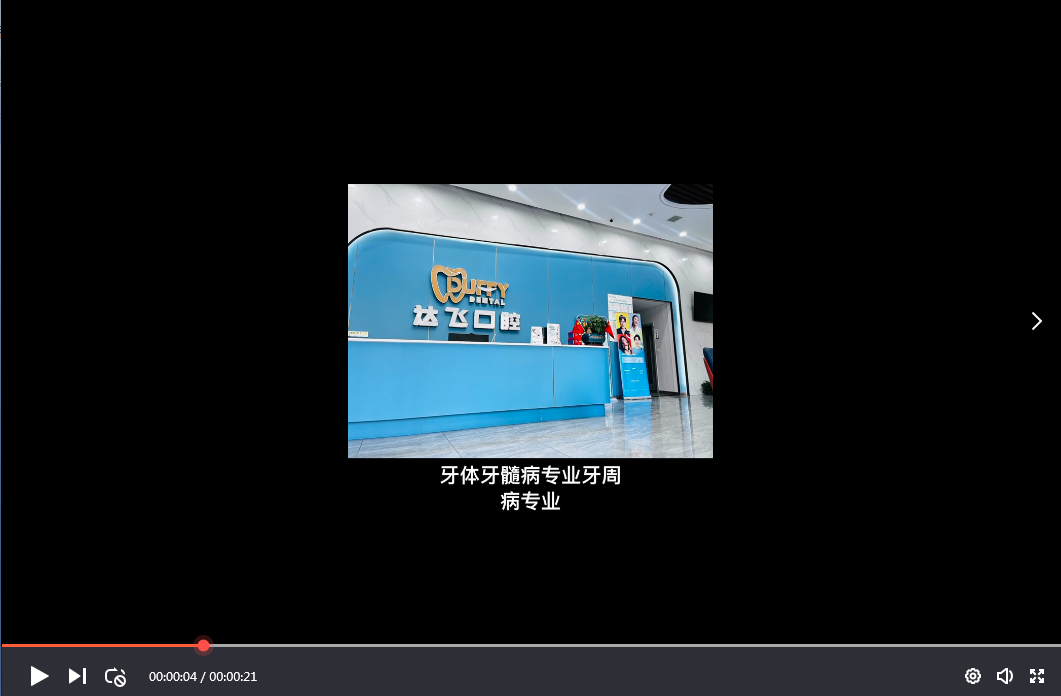 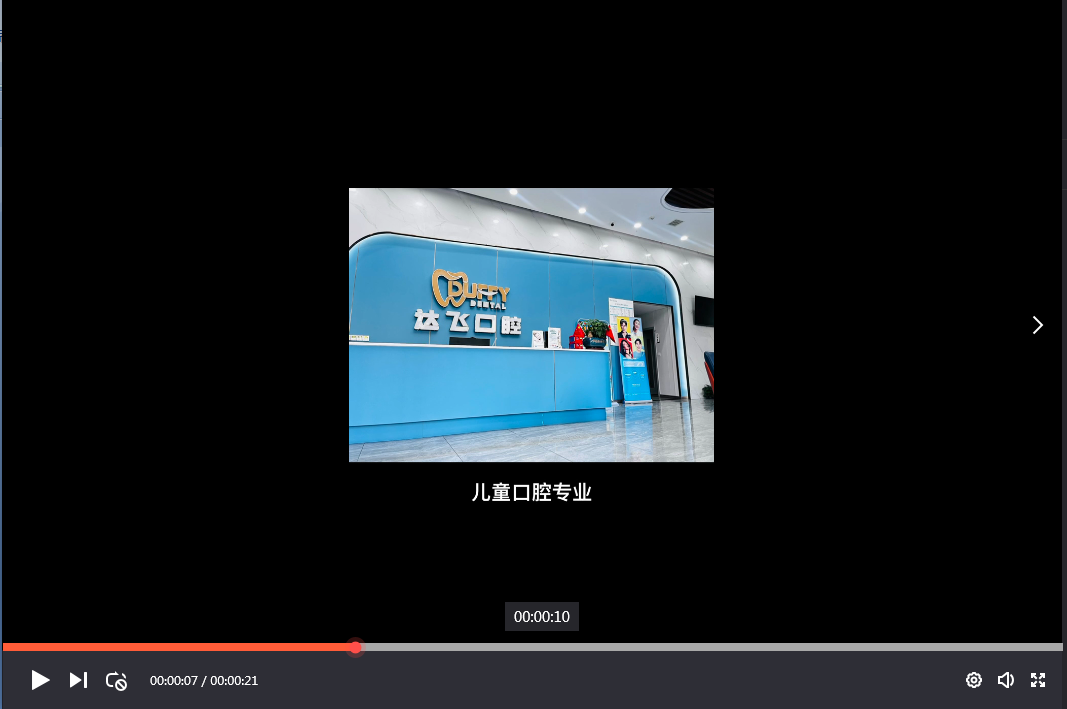 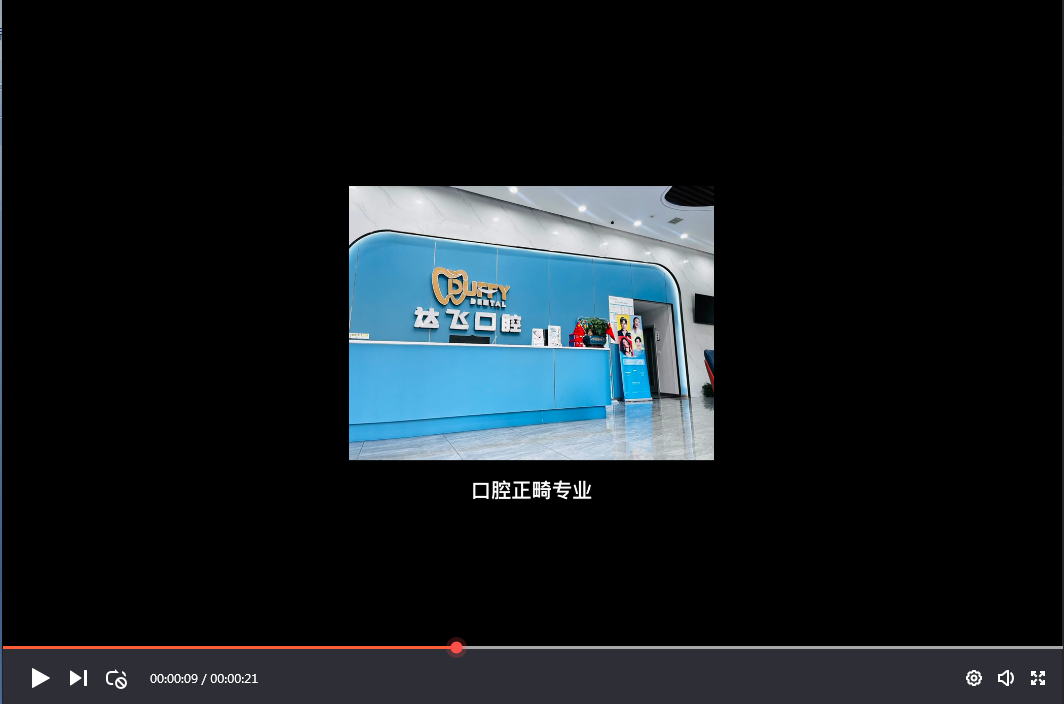 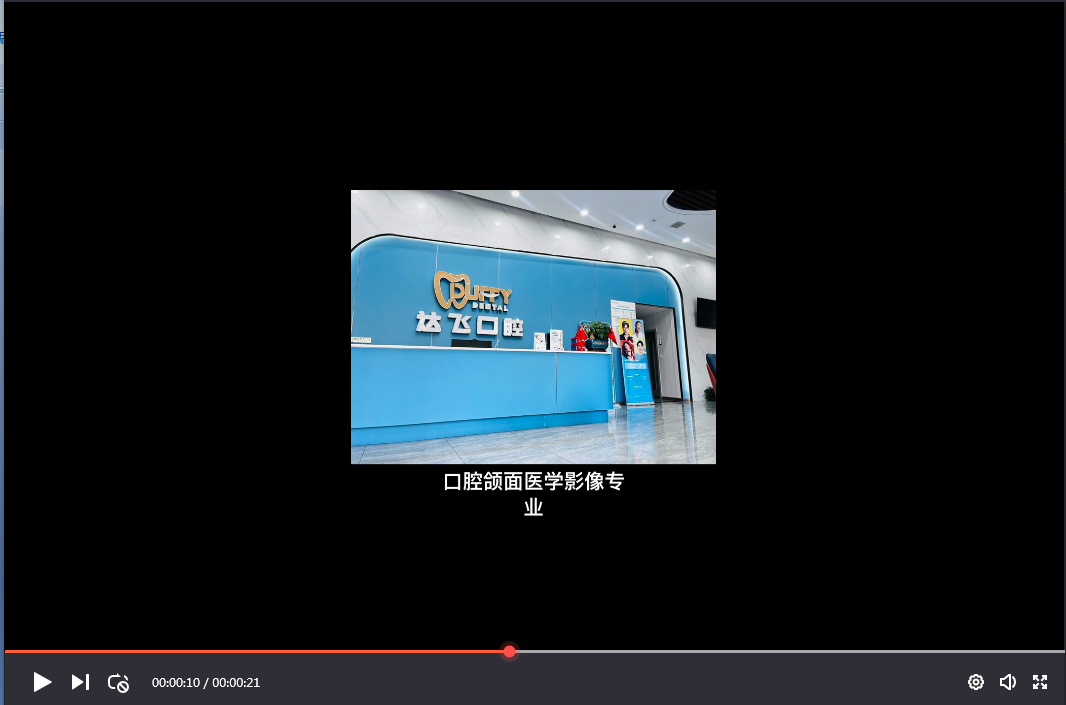 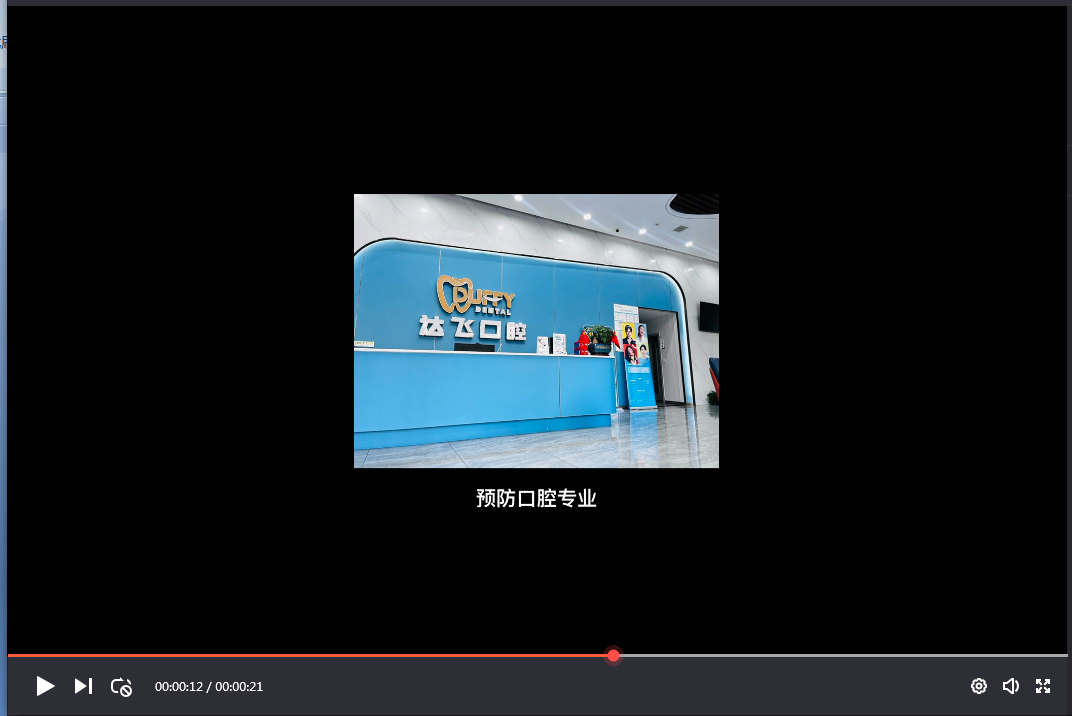 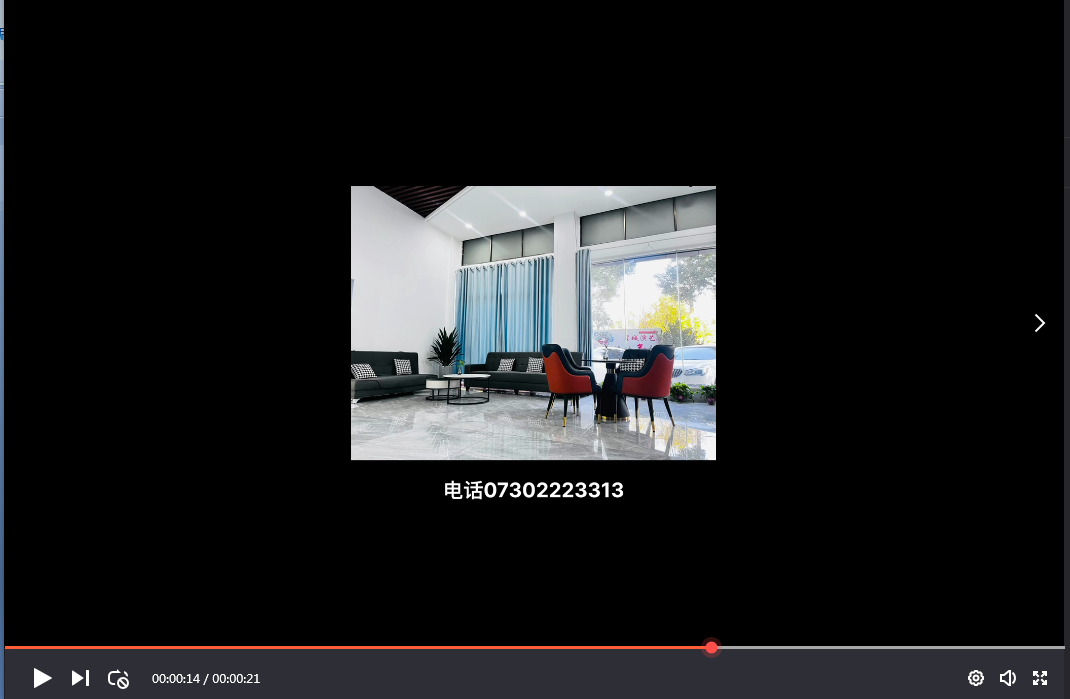 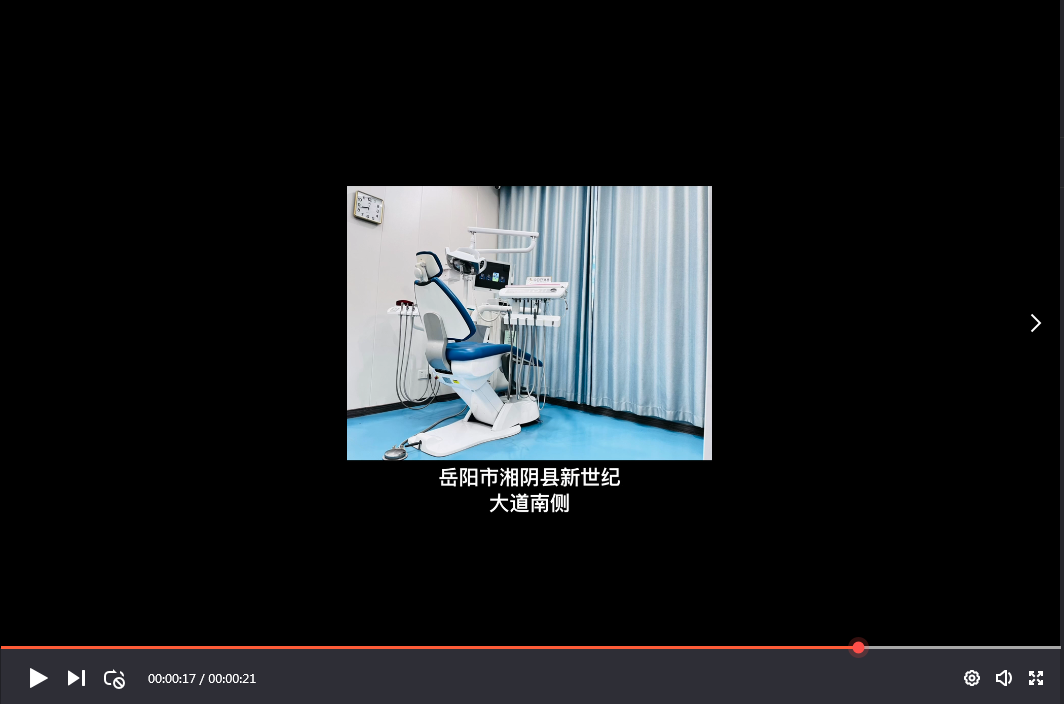 医 疗 机 构第 一 名 称湘阴达飞口腔门诊部湘阴达飞口腔门诊部湘阴达飞口腔门诊部湘阴达飞口腔门诊部湘阴达飞口腔门诊部湘阴达飞口腔门诊部湘阴达飞口腔门诊部湘阴达飞口腔门诊部湘阴达飞口腔门诊部《医疗机构执业许可证》登记号MACAR6KT643062401D1522MACAR6KT643062401D1522MACAR6KT643062401D1522MACAR6KT643062401D1522法 定 代 表 人       （主要负责人）            法 定 代 表 人       （主要负责人）            法 定 代 表 人       （主要负责人）            赵媛赵媛《医疗机构执业许可证》登记号MACAR6KT643062401D1522MACAR6KT643062401D1522MACAR6KT643062401D1522MACAR6KT643062401D1522身  份  证  号身  份  证  号身  份  证  号430**********01430**********01医疗机构地址湘阴县文星街道新世纪大道南侧商贸城A栋101湘阴县文星街道新世纪大道南侧商贸城A栋101湘阴县文星街道新世纪大道南侧商贸城A栋101湘阴县文星街道新世纪大道南侧商贸城A栋101湘阴县文星街道新世纪大道南侧商贸城A栋101湘阴县文星街道新世纪大道南侧商贸城A栋101湘阴县文星街道新世纪大道南侧商贸城A栋101湘阴县文星街道新世纪大道南侧商贸城A栋101湘阴县文星街道新世纪大道南侧商贸城A栋101所有制形式 私人 私人 私人 私人 私人医疗机构类别医疗机构类别医疗机构类别口腔门诊部诊 疗 科 目口腔科;牙体牙髓病专业;牙周病专业;儿童口腔专业;口腔正畸专业;口腔颌面医学影像专业;预防口腔专业******口腔科;牙体牙髓病专业;牙周病专业;儿童口腔专业;口腔正畸专业;口腔颌面医学影像专业;预防口腔专业******口腔科;牙体牙髓病专业;牙周病专业;儿童口腔专业;口腔正畸专业;口腔颌面医学影像专业;预防口腔专业******口腔科;牙体牙髓病专业;牙周病专业;儿童口腔专业;口腔正畸专业;口腔颌面医学影像专业;预防口腔专业******口腔科;牙体牙髓病专业;牙周病专业;儿童口腔专业;口腔正畸专业;口腔颌面医学影像专业;预防口腔专业******口腔科;牙体牙髓病专业;牙周病专业;儿童口腔专业;口腔正畸专业;口腔颌面医学影像专业;预防口腔专业******口腔科;牙体牙髓病专业;牙周病专业;儿童口腔专业;口腔正畸专业;口腔颌面医学影像专业;预防口腔专业******口腔科;牙体牙髓病专业;牙周病专业;儿童口腔专业;口腔正畸专业;口腔颌面医学影像专业;预防口腔专业******口腔科;牙体牙髓病专业;牙周病专业;儿童口腔专业;口腔正畸专业;口腔颌面医学影像专业;预防口腔专业******床位数00接诊时间8:00-17:308:00-17:308:00-17:30联 系 电 话联 系 电 话0730-2223313广 告 发 布媒 体 类 别影视、广播、报纸、期刊、户外 、印刷品、网络影视、广播、报纸、期刊、户外 、印刷品、网络影视、广播、报纸、期刊、户外 、印刷品、网络影视、广播、报纸、期刊、户外 、印刷品、网络影视、广播、报纸、期刊、户外 、印刷品、网络影视、广播、报纸、期刊、户外 、印刷品、网络广告时长（影视、声音）广告时长（影视、声音）21秒审 查 结 论审 查 结 论按照《医疗广告管理办法》(国家工商行政管理总局、卫生部令第26号，2006年11月10日发布)的有关规定，经审查，同意发布该医疗广告（具体内容和形式以经审查同意的广告成品样件为准）。本医疗广告申请受理号：20230074号按照《医疗广告管理办法》(国家工商行政管理总局、卫生部令第26号，2006年11月10日发布)的有关规定，经审查，同意发布该医疗广告（具体内容和形式以经审查同意的广告成品样件为准）。本医疗广告申请受理号：20230074号按照《医疗广告管理办法》(国家工商行政管理总局、卫生部令第26号，2006年11月10日发布)的有关规定，经审查，同意发布该医疗广告（具体内容和形式以经审查同意的广告成品样件为准）。本医疗广告申请受理号：20230074号按照《医疗广告管理办法》(国家工商行政管理总局、卫生部令第26号，2006年11月10日发布)的有关规定，经审查，同意发布该医疗广告（具体内容和形式以经审查同意的广告成品样件为准）。本医疗广告申请受理号：20230074号按照《医疗广告管理办法》(国家工商行政管理总局、卫生部令第26号，2006年11月10日发布)的有关规定，经审查，同意发布该医疗广告（具体内容和形式以经审查同意的广告成品样件为准）。本医疗广告申请受理号：20230074号按照《医疗广告管理办法》(国家工商行政管理总局、卫生部令第26号，2006年11月10日发布)的有关规定，经审查，同意发布该医疗广告（具体内容和形式以经审查同意的广告成品样件为准）。本医疗广告申请受理号：20230074号按照《医疗广告管理办法》(国家工商行政管理总局、卫生部令第26号，2006年11月10日发布)的有关规定，经审查，同意发布该医疗广告（具体内容和形式以经审查同意的广告成品样件为准）。本医疗广告申请受理号：20230074号按照《医疗广告管理办法》(国家工商行政管理总局、卫生部令第26号，2006年11月10日发布)的有关规定，经审查，同意发布该医疗广告（具体内容和形式以经审查同意的广告成品样件为准）。本医疗广告申请受理号：20230074号本审查证明有效期:壹年（自2023年10月24日起，至2024年10月23日止）本审查证明有效期:壹年（自2023年10月24日起，至2024年10月23日止）本审查证明有效期:壹年（自2023年10月24日起，至2024年10月23日止）本审查证明有效期:壹年（自2023年10月24日起，至2024年10月23日止）本审查证明有效期:壹年（自2023年10月24日起，至2024年10月23日止）本审查证明有效期:壹年（自2023年10月24日起，至2024年10月23日止）本审查证明有效期:壹年（自2023年10月24日起，至2024年10月23日止）本审查证明有效期:壹年（自2023年10月24日起，至2024年10月23日止）本审查证明有效期:壹年（自2023年10月24日起，至2024年10月23日止）本审查证明有效期:壹年（自2023年10月24日起，至2024年10月23日止）医疗广告审查证明文号:      湘.岳医广【2023】第1024-0074号医疗广告审查证明文号:      湘.岳医广【2023】第1024-0074号医疗广告审查证明文号:      湘.岳医广【2023】第1024-0074号医疗广告审查证明文号:      湘.岳医广【2023】第1024-0074号医疗广告审查证明文号:      湘.岳医广【2023】第1024-0074号医疗广告审查证明文号:      湘.岳医广【2023】第1024-0074号医疗广告审查证明文号:      湘.岳医广【2023】第1024-0074号医疗广告审查证明文号:      湘.岳医广【2023】第1024-0074号医疗广告审查证明文号:      湘.岳医广【2023】第1024-0074号医疗广告审查证明文号:      湘.岳医广【2023】第1024-0074号